СОВЕТ ДЕПУТАТОВ СЕЛЬСКОГО ПОСЕЛЕНИЯ ГАГАРИЙСКИЙ СЕЛЬСОВЕТЛев Толстовского муниципального района Липецкой области 54 сессии III – созываРЕШЕНИЕс.Гагариноот 25 сентября 2009 года	                                                        № 169О внесении изменений в решениеСовета депутатов № 93 от 25.12.2007 г.«О порядке осуществления муниципальногоземельного контроля на территорииГагаринекого сельсовета»Рассмотрев протест прокурора № 3-213в-09 от 14.09.2009г., в целях проведения нормативно- правового акта сельсовета в соответствие с гребованиями Федерального закона от 26 декабря 2008 года № 294-ФЗ «О защите прав юридических лиц и индивидуальных предпринимателей при осуществлении государственного контроля (надзора) и муниципального контроля», учитывая мнение постоянной комиссии по депутатской этике, по соблюдению законности и правовым вопросам. Совет депутатов сельского поселения Гагаринский сельсовет РЕШИЛ:1.	Утвердить изменения  в решение Совета депутатов
Гагаринекого сельсовета   №93 от 25.12.2007 г. об утверждении
Положения    о порядке осуществления муниципального земельного
контроля на территории Гагаринекого сельсовета (приложение №1)2. Контроль за исполнением настоящего решения возложить на постоянную комиссию по депутатской этике, по соблюдению законности и правовым вопросам.3. Решение вступает в силу со дня его подписания.Председатель Совета депутатов Сельского поселения Гагаринский сельсовет 							Н.Н.Кондрашова.Приложение № 1к решению № 169от 25 октября 2009 годаИзменения в Положение  «О порядке осуществления муниципального  земельного контроля на территории  Гагаринского сельсовета»1.	Внести в Положение «О порядке осуществления
муниципального земельного контроля на территории   Гагаринского
сельсовета», утвержденное решением Совета депутатов от 25.12.2007г.
№ 93  следующие изменения:1.1.	Пункт  1.3. Положения читать в следующей редакции:
«мероприятия по'муниципальному земельному контролю в отношении
юридических  лиц  и   индивидуальных   предпринимателей   проводятся   в
соответствии с требованиями Федерального закона от 26.12.2008№ 294 - ФЗ «О защите прав юридических лиц и индивидуальных предпринимателей при проведении государственного контроля (надзора) и муниципального контроля».1.2. Пункт 6.3. Положения читать в следующей редакции: Плановые проверки  проводятся   не чаще чем один раза в три года.1.3. Пункт 6.4. Положения читать в следующей редакции:1) основанием для проведения  внеплановой проверки является:истечение срока исполнения юридическим лицом, индивидуальным предпринимателем ранее выданного об устранении выявленного нарушения обязательных требований и (или) требований, установленных муниципальными правовыми актами;2) поступление в органы государственного контроля (надзора), органы муниципального контроля обращений и заявлений граждан, юридических лиц, индивидуальных предпринимателей, информации от органов государственной власти, органов местного самоуправления, из средств массовой информации о следующих фактах:а)	возникновение угрозы причинения  вреда жизни, здоровью граждан,
вреда животным, растениям, окружающей среде, безопасности
государства, а также угрозы чрезвычайных ситуаций природного и
техногенного характера;б)	причинения вреда жизни, здоровью граждан, вреда животным,
растениям, окружающей среде, безопасности государства, а также угрозы
чрезвычайных ситуаций природного, и техногенного характера;в)	нарушение прав потребителей (в случае обращения граждан, права
которых нарушены);2.	Внеплановая выездная проверка юридических лиц и
индивидуальных предпринимателей, относящихся в соответствии с
законодательством Российской Федерации к субъектам малого и среднего предпринимательства, может быть проведена органами государственного контроля (надзора), органами муниципального контроля после согласования с органами  прокуратуры по месту осуществления деятельности таких юридических лиц и индивидуальных предпринимателей.3.   Порядок согласования органом государственного контроля (надзора), органом муниципального контроля' с органом прокуратуры проведения внеплановой выездной проверки субъектов малого или среднего предпринимательства, а также утверждение органа прокуратуры для согласования проведения внеплановой выездной проверки устанавливаются приказом Генерального прокурора Российской Федерации.Глава сельского поселе Гагаринский сельсов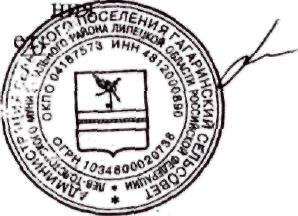 Н.Н.Кондрашова